NEWSLETTER CFD In June 2022, Anglia Ruskin University (ARU) hosted their very own Creative Forces Day in collaboration with Take Your Place (NEACO). The 40 Service Children in attendance were given the opportunity to engage with higher education (HE) activities that helped them to explore what University life is like, as well as their identity as Service children. Bringing the students onto campus with their teachers offered the perfect opportunity to share knowledge of HE and how to best support Service children with their educational journey. The ARU team were overwhelmed with positive feedback from staff and students, touching on both content and delivery of the day. Interestingly, 75% of student respondents suggested they were more likely to consider HE due to attending the Creative Forces Day. Supporting School Staff mentioned they were grateful for the opportunity to learn about all things HE, as tailored events for Service children like this hadn’t been offered before. The event was a great success with huge potential to make even more impact. ARU looks to expand its offering even further by hosting a Creative Forces Day at Chelmsford (8/11/22), Peterborough (9/11/22) and Cambridge (10/11/22) campus. Building on feedback received, it is anticipated that the second time round, students will have a taste of university life by discovering 1 of the 3 campuses', receive a subject taster session and continue to explore the identity of Service children. It is essential to capitalise on the opportunity to share best practice with staff from the schools invited, therefore staff CPD will be structurally embedded within the programme.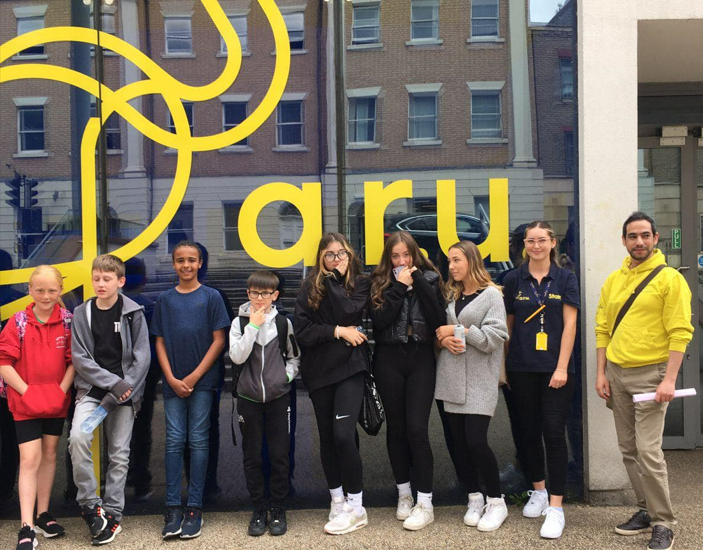 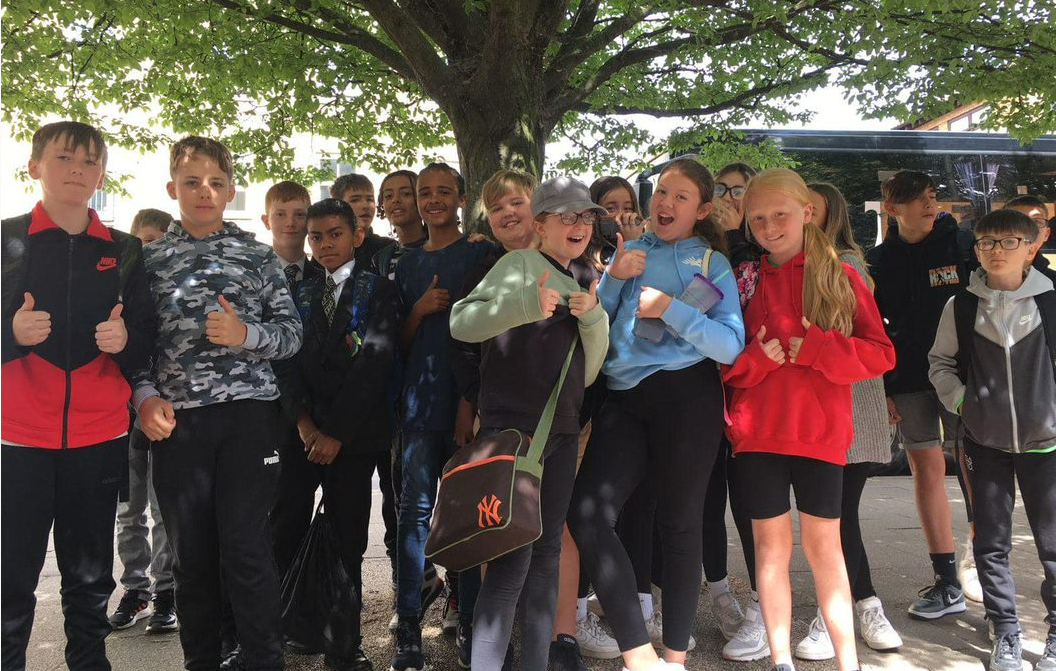 